Name, VornameName, VornameName, VornameName, VornameName, VornameName, VornameName, VornameName, VornameName, VornameName, VornameName, VornameName, VornameName, VornameName, VornameName, VornameName, VornameName, VornameName, VornameName, VornameName, VornameName, VornameName, VornameName, VornameName, VornameName, VornameName, VornameName, VornameName, Vorname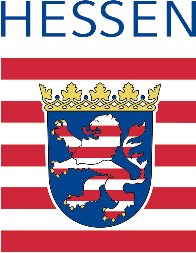 Rechtsreferendar/in      Rechtsreferendar/in      Rechtsreferendar/in      Rechtsreferendar/in      Rechtsreferendar/in      Rechtsreferendar/in      Rechtsreferendar/in      Rechtsreferendar/in      Rechtsreferendar/in      Rechtsreferendar/in      Rechtsreferendar/in      Rechtsreferendar/in      Rechtsreferendar/in      Rechtsreferendar/in      Rechtsreferendar/in      Rechtsreferendar/in      Rechtsreferendar/in      Rechtsreferendar/in      Rechtsreferendar/in      Rechtsreferendar/in      Rechtsreferendar/in      Rechtsreferendar/in      Rechtsreferendar/in      Rechtsreferendar/in      Rechtsreferendar/in      Rechtsreferendar/in      Rechtsreferendar/in      Rechtsreferendar/in      DienststelleDienststelleDienststelleDienststelleDienststelleDienststelleDienststelleDienststelleDienststelleDienststelleDienststelleDienststelleDienststelleDienststelleDienststelleDienststelleDienststelleDienststelleDienststelleDienststelleDienststelleDienststelleDienststellen-NummerDienststellen-NummerDienststellen-NummerDienststellen-NummerDienststellen-NummerDienststellen-NummerLandgericht      Landgericht      Landgericht      Landgericht      Landgericht      Landgericht      Landgericht      Landgericht      Landgericht      Landgericht      Landgericht      Landgericht      Landgericht      Landgericht      Landgericht      Landgericht      Landgericht      Landgericht      Landgericht      Landgericht      Landgericht      Landgericht      PersonalnummerPersonalnummerPersonalnummerPersonalnummerPersonalnummerPersonalnummerTel. privatTel. privatTel. privatTel. privatTel. privatTel. privatTel. privatTel. privatTel. mobilTel. mobilTel. mobilTel. mobilTel. mobilTel. mobilTel. mobilTel. mobilDatumDatumDatumDatumE-MailE-MailE-MailE-MailE-MailÄnderung meiner persönlichen VerhältnisseÄnderung meiner persönlichen VerhältnisseÄnderung meiner persönlichen VerhältnisseÄnderung meiner persönlichen VerhältnisseÄnderung meiner persönlichen VerhältnisseÄnderung meiner persönlichen VerhältnisseÄnderung meiner persönlichen VerhältnisseÄnderung meiner persönlichen VerhältnisseÄnderung meiner persönlichen VerhältnisseÄnderung meiner persönlichen VerhältnisseÄnderung meiner persönlichen VerhältnisseÄnderung meiner persönlichen VerhältnisseÄnderung meiner persönlichen VerhältnisseÄnderung meiner persönlichen VerhältnisseÄnderung meiner persönlichen VerhältnisseÄnderung meiner persönlichen VerhältnisseIch zeige die folgende(n) Änderung(en) meiner persönlichen Verhältnisse an und füge jeweils die erforderlichen, ausgefüllten Vordrucke bzw. Urkunden bei:Ich zeige die folgende(n) Änderung(en) meiner persönlichen Verhältnisse an und füge jeweils die erforderlichen, ausgefüllten Vordrucke bzw. Urkunden bei:Ich zeige die folgende(n) Änderung(en) meiner persönlichen Verhältnisse an und füge jeweils die erforderlichen, ausgefüllten Vordrucke bzw. Urkunden bei:Ich zeige die folgende(n) Änderung(en) meiner persönlichen Verhältnisse an und füge jeweils die erforderlichen, ausgefüllten Vordrucke bzw. Urkunden bei:Ich zeige die folgende(n) Änderung(en) meiner persönlichen Verhältnisse an und füge jeweils die erforderlichen, ausgefüllten Vordrucke bzw. Urkunden bei:Ich zeige die folgende(n) Änderung(en) meiner persönlichen Verhältnisse an und füge jeweils die erforderlichen, ausgefüllten Vordrucke bzw. Urkunden bei:Ich zeige die folgende(n) Änderung(en) meiner persönlichen Verhältnisse an und füge jeweils die erforderlichen, ausgefüllten Vordrucke bzw. Urkunden bei:Ich zeige die folgende(n) Änderung(en) meiner persönlichen Verhältnisse an und füge jeweils die erforderlichen, ausgefüllten Vordrucke bzw. Urkunden bei:Ich zeige die folgende(n) Änderung(en) meiner persönlichen Verhältnisse an und füge jeweils die erforderlichen, ausgefüllten Vordrucke bzw. Urkunden bei:Ich zeige die folgende(n) Änderung(en) meiner persönlichen Verhältnisse an und füge jeweils die erforderlichen, ausgefüllten Vordrucke bzw. Urkunden bei:Ich zeige die folgende(n) Änderung(en) meiner persönlichen Verhältnisse an und füge jeweils die erforderlichen, ausgefüllten Vordrucke bzw. Urkunden bei:Ich zeige die folgende(n) Änderung(en) meiner persönlichen Verhältnisse an und füge jeweils die erforderlichen, ausgefüllten Vordrucke bzw. Urkunden bei:Ich zeige die folgende(n) Änderung(en) meiner persönlichen Verhältnisse an und füge jeweils die erforderlichen, ausgefüllten Vordrucke bzw. Urkunden bei:Ich zeige die folgende(n) Änderung(en) meiner persönlichen Verhältnisse an und füge jeweils die erforderlichen, ausgefüllten Vordrucke bzw. Urkunden bei:Ich zeige die folgende(n) Änderung(en) meiner persönlichen Verhältnisse an und füge jeweils die erforderlichen, ausgefüllten Vordrucke bzw. Urkunden bei:Ich zeige die folgende(n) Änderung(en) meiner persönlichen Verhältnisse an und füge jeweils die erforderlichen, ausgefüllten Vordrucke bzw. Urkunden bei:Ich zeige die folgende(n) Änderung(en) meiner persönlichen Verhältnisse an und füge jeweils die erforderlichen, ausgefüllten Vordrucke bzw. Urkunden bei:Ich zeige die folgende(n) Änderung(en) meiner persönlichen Verhältnisse an und füge jeweils die erforderlichen, ausgefüllten Vordrucke bzw. Urkunden bei:Ich zeige die folgende(n) Änderung(en) meiner persönlichen Verhältnisse an und füge jeweils die erforderlichen, ausgefüllten Vordrucke bzw. Urkunden bei:Ich zeige die folgende(n) Änderung(en) meiner persönlichen Verhältnisse an und füge jeweils die erforderlichen, ausgefüllten Vordrucke bzw. Urkunden bei:Ich zeige die folgende(n) Änderung(en) meiner persönlichen Verhältnisse an und füge jeweils die erforderlichen, ausgefüllten Vordrucke bzw. Urkunden bei:Ich zeige die folgende(n) Änderung(en) meiner persönlichen Verhältnisse an und füge jeweils die erforderlichen, ausgefüllten Vordrucke bzw. Urkunden bei:Ich zeige die folgende(n) Änderung(en) meiner persönlichen Verhältnisse an und füge jeweils die erforderlichen, ausgefüllten Vordrucke bzw. Urkunden bei:Ich zeige die folgende(n) Änderung(en) meiner persönlichen Verhältnisse an und füge jeweils die erforderlichen, ausgefüllten Vordrucke bzw. Urkunden bei:Ich zeige die folgende(n) Änderung(en) meiner persönlichen Verhältnisse an und füge jeweils die erforderlichen, ausgefüllten Vordrucke bzw. Urkunden bei:Ich zeige die folgende(n) Änderung(en) meiner persönlichen Verhältnisse an und füge jeweils die erforderlichen, ausgefüllten Vordrucke bzw. Urkunden bei:Ich zeige die folgende(n) Änderung(en) meiner persönlichen Verhältnisse an und füge jeweils die erforderlichen, ausgefüllten Vordrucke bzw. Urkunden bei:Ich zeige die folgende(n) Änderung(en) meiner persönlichen Verhältnisse an und füge jeweils die erforderlichen, ausgefüllten Vordrucke bzw. Urkunden bei:Ich zeige die folgende(n) Änderung(en) meiner persönlichen Verhältnisse an und füge jeweils die erforderlichen, ausgefüllten Vordrucke bzw. Urkunden bei:Ich zeige die folgende(n) Änderung(en) meiner persönlichen Verhältnisse an und füge jeweils die erforderlichen, ausgefüllten Vordrucke bzw. Urkunden bei:Ich zeige die folgende(n) Änderung(en) meiner persönlichen Verhältnisse an und füge jeweils die erforderlichen, ausgefüllten Vordrucke bzw. Urkunden bei:Ich zeige die folgende(n) Änderung(en) meiner persönlichen Verhältnisse an und füge jeweils die erforderlichen, ausgefüllten Vordrucke bzw. Urkunden bei:Ich zeige die folgende(n) Änderung(en) meiner persönlichen Verhältnisse an und füge jeweils die erforderlichen, ausgefüllten Vordrucke bzw. Urkunden bei:Ich zeige die folgende(n) Änderung(en) meiner persönlichen Verhältnisse an und füge jeweils die erforderlichen, ausgefüllten Vordrucke bzw. Urkunden bei:Ich zeige die folgende(n) Änderung(en) meiner persönlichen Verhältnisse an und füge jeweils die erforderlichen, ausgefüllten Vordrucke bzw. Urkunden bei:Ich zeige die folgende(n) Änderung(en) meiner persönlichen Verhältnisse an und füge jeweils die erforderlichen, ausgefüllten Vordrucke bzw. Urkunden bei:1Änderung meiner WohnanschriftÄnderung meiner WohnanschriftÄnderung meiner WohnanschriftÄnderung meiner WohnanschriftÄnderung meiner WohnanschriftÄnderung meiner WohnanschriftÄnderung meiner WohnanschriftÄnderung meiner WohnanschriftÄnderung meiner WohnanschriftÄnderung meiner WohnanschriftÄnderung meiner WohnanschriftÄnderung meiner WohnanschriftÄnderung meiner WohnanschriftÄnderung meiner WohnanschriftÄnderung meiner Wohnanschriftneue Anschrift:neue Anschrift:neue Anschrift:neue Anschrift:neue Anschrift:neue Anschrift:neue Anschrift:neue Anschrift:neue Anschrift:neue Anschrift:neue Anschrift:neue Anschrift:neue Anschrift:neue Anschrift:neue Anschrift:bisherige Anschrift:bisherige Anschrift:bisherige Anschrift:bisherige Anschrift:bisherige Anschrift:bisherige Anschrift:bisherige Anschrift:bisherige Anschrift:bisherige Anschrift:bisherige Anschrift:bisherige Anschrift:bisherige Anschrift:bisherige Anschrift:bisherige Anschrift:bisherige Anschrift:bisherige Anschrift:bisherige Anschrift:bisherige Anschrift:bisherige Anschrift:bisherige Anschrift:2EheschließungEheschließungEheschließungEheschließungEheschließungEheschließungEheschließungEheschließungEheschließungEheschließungEheschließungEheschließungEheschließungEheschließungEheschließungam:am:am:am:am:am:am:am:am:am:am:am:am:am:am:Name, Beruf u. Arbeitgeber(in) (Anschrift) d. Ehegatten(in):Name, Beruf u. Arbeitgeber(in) (Anschrift) d. Ehegatten(in):Name, Beruf u. Arbeitgeber(in) (Anschrift) d. Ehegatten(in):Name, Beruf u. Arbeitgeber(in) (Anschrift) d. Ehegatten(in):Name, Beruf u. Arbeitgeber(in) (Anschrift) d. Ehegatten(in):Name, Beruf u. Arbeitgeber(in) (Anschrift) d. Ehegatten(in):Name, Beruf u. Arbeitgeber(in) (Anschrift) d. Ehegatten(in):Name, Beruf u. Arbeitgeber(in) (Anschrift) d. Ehegatten(in):Name, Beruf u. Arbeitgeber(in) (Anschrift) d. Ehegatten(in):Name, Beruf u. Arbeitgeber(in) (Anschrift) d. Ehegatten(in):Name, Beruf u. Arbeitgeber(in) (Anschrift) d. Ehegatten(in):Name, Beruf u. Arbeitgeber(in) (Anschrift) d. Ehegatten(in):Name, Beruf u. Arbeitgeber(in) (Anschrift) d. Ehegatten(in):Name, Beruf u. Arbeitgeber(in) (Anschrift) d. Ehegatten(in):Name, Beruf u. Arbeitgeber(in) (Anschrift) d. Ehegatten(in):Name, Beruf u. Arbeitgeber(in) (Anschrift) d. Ehegatten(in):Name, Beruf u. Arbeitgeber(in) (Anschrift) d. Ehegatten(in):Name, Beruf u. Arbeitgeber(in) (Anschrift) d. Ehegatten(in):Name, Beruf u. Arbeitgeber(in) (Anschrift) d. Ehegatten(in):Name, Beruf u. Arbeitgeber(in) (Anschrift) d. Ehegatten(in):3Änderung meines NamensÄnderung meines NamensÄnderung meines NamensÄnderung meines NamensÄnderung meines NamensÄnderung meines NamensÄnderung meines NamensÄnderung meines NamensÄnderung meines NamensÄnderung meines NamensÄnderung meines NamensÄnderung meines NamensÄnderung meines NamensÄnderung meines NamensÄnderung meines Namensneuer Name:neuer Name:neuer Name:neuer Name:neuer Name:neuer Name:neuer Name:neuer Name:neuer Name:neuer Name:neuer Name:neuer Name:neuer Name:neuer Name:neuer Name:bisheriger Name:bisheriger Name:bisheriger Name:bisheriger Name:bisheriger Name:bisheriger Name:bisheriger Name:bisheriger Name:bisheriger Name:bisheriger Name:bisheriger Name:bisheriger Name:bisheriger Name:bisheriger Name:bisheriger Name:bisheriger Name:bisheriger Name:bisheriger Name:bisheriger Name:bisheriger Name:4SchwangerschaftSchwangerschaftSchwangerschaftSchwangerschaftSchwangerschaftSchwangerschaftSchwangerschaftSchwangerschaftSchwangerschaftSchwangerschaftSchwangerschaftSchwangerschaftSchwangerschaftSchwangerschaftSchwangerschaftvoraussichtlicher Entbindungstermin:voraussichtlicher Entbindungstermin:voraussichtlicher Entbindungstermin:voraussichtlicher Entbindungstermin:voraussichtlicher Entbindungstermin:voraussichtlicher Entbindungstermin:voraussichtlicher Entbindungstermin:voraussichtlicher Entbindungstermin:voraussichtlicher Entbindungstermin:voraussichtlicher Entbindungstermin:voraussichtlicher Entbindungstermin:voraussichtlicher Entbindungstermin:voraussichtlicher Entbindungstermin:voraussichtlicher Entbindungstermin:voraussichtlicher Entbindungstermin:Beginn der Mutterschutzfrist:Beginn der Mutterschutzfrist:Beginn der Mutterschutzfrist:Beginn der Mutterschutzfrist:Beginn der Mutterschutzfrist:Beginn der Mutterschutzfrist:Beginn der Mutterschutzfrist:Beginn der Mutterschutzfrist:Beginn der Mutterschutzfrist:Beginn der Mutterschutzfrist:Beginn der Mutterschutzfrist:Beginn der Mutterschutzfrist:Beginn der Mutterschutzfrist:Beginn der Mutterschutzfrist:Beginn der Mutterschutzfrist:Beginn der Mutterschutzfrist:Beginn der Mutterschutzfrist:Beginn der Mutterschutzfrist:Beginn der Mutterschutzfrist:Beginn der Mutterschutzfrist:5Geburt meines Kindes/meiner KinderGeburt meines Kindes/meiner KinderGeburt meines Kindes/meiner KinderGeburt meines Kindes/meiner KinderGeburt meines Kindes/meiner KinderGeburt meines Kindes/meiner KinderGeburt meines Kindes/meiner KinderGeburt meines Kindes/meiner KinderGeburt meines Kindes/meiner KinderGeburt meines Kindes/meiner KinderGeburt meines Kindes/meiner KinderGeburt meines Kindes/meiner KinderGeburt meines Kindes/meiner KinderGeburt meines Kindes/meiner KinderGeburt meines Kindes/meiner Kinderam:am:am:am:am:am:am:am:am:am:am:am:am:am:am:Name(n):Name(n):Name(n):Name(n):Name(n):Name(n):Name(n):Name(n):Name(n):Name(n):Name(n):Name(n):Name(n):Name(n):Name(n):Name(n):Name(n):Name(n):Name(n):Name(n):6Ehescheidung/Aufheb. der eingetr. LebenspartnerschaftEhescheidung/Aufheb. der eingetr. LebenspartnerschaftEhescheidung/Aufheb. der eingetr. LebenspartnerschaftEhescheidung/Aufheb. der eingetr. LebenspartnerschaftEhescheidung/Aufheb. der eingetr. LebenspartnerschaftEhescheidung/Aufheb. der eingetr. LebenspartnerschaftEhescheidung/Aufheb. der eingetr. LebenspartnerschaftEhescheidung/Aufheb. der eingetr. LebenspartnerschaftEhescheidung/Aufheb. der eingetr. LebenspartnerschaftEhescheidung/Aufheb. der eingetr. LebenspartnerschaftEhescheidung/Aufheb. der eingetr. LebenspartnerschaftEhescheidung/Aufheb. der eingetr. LebenspartnerschaftEhescheidung/Aufheb. der eingetr. LebenspartnerschaftEhescheidung/Aufheb. der eingetr. LebenspartnerschaftEhescheidung/Aufheb. der eingetr. Lebenspartnerschaftrechtskräftig am:rechtskräftig am:rechtskräftig am:rechtskräftig am:rechtskräftig am:rechtskräftig am:rechtskräftig am:rechtskräftig am:rechtskräftig am:rechtskräftig am:rechtskräftig am:rechtskräftig am:rechtskräftig am:rechtskräftig am:rechtskräftig am:7UnterschriftUnterschriftUnterschriftUnterschriftAnlage(n)Anlage(n)Anlage(n)Anlage(n)Name, VornameName, VornameName, VornameName, VornameName, VornameName, VornameName, VornameName, VornameName, VornameName, VornameName, VornameName, VornameName, VornameName, VornameName, VornameName, VornameName, VornameName, VornameName, VornameName, VornameName, VornameName, VornameName, VornameName, VornameName, VornameName, VornameName, VornameName, VornameRechtsreferendar/in      Rechtsreferendar/in      Rechtsreferendar/in      Rechtsreferendar/in      Rechtsreferendar/in      Rechtsreferendar/in      Rechtsreferendar/in      Rechtsreferendar/in      Rechtsreferendar/in      Rechtsreferendar/in      Rechtsreferendar/in      Rechtsreferendar/in      Rechtsreferendar/in      Rechtsreferendar/in      Rechtsreferendar/in      Rechtsreferendar/in      Rechtsreferendar/in      Rechtsreferendar/in      Rechtsreferendar/in      Rechtsreferendar/in      Rechtsreferendar/in      Rechtsreferendar/in      Rechtsreferendar/in      Rechtsreferendar/in      Rechtsreferendar/in      Rechtsreferendar/in      Rechtsreferendar/in      Rechtsreferendar/in      DienststelleDienststelleDienststelleDienststelleDienststelleDienststelleDienststelleDienststelleDienststelleDienststelleDienststelleDienststelleDienststelleDienststelleDienststelleDienststelleDienststelleDienststelleDienststelleDienststelleDienststelleDienststelleDienststellen-NummerDienststellen-NummerDienststellen-NummerDienststellen-NummerDienststellen-NummerDienststellen-NummerLandgericht      Landgericht      Landgericht      Landgericht      Landgericht      Landgericht      Landgericht      Landgericht      Landgericht      Landgericht      Landgericht      Landgericht      Landgericht      Landgericht      Landgericht      Landgericht      Landgericht      Landgericht      Landgericht      Landgericht      Landgericht      Landgericht      PersonalnummerPersonalnummerPersonalnummerPersonalnummerPersonalnummerPersonalnummerTel. privatTel. privatTel. privatTel. privatTel. privatTel. privatTel. privatTel. privatTel. mobilTel. mobilTel. mobilTel. mobilTel. mobilTel. mobilTel. mobilTel. mobilDatumDatumDatumDatumE-MailE-MailE-MailE-MailE-MailÄnderung meiner persönlichen VerhältnisseÄnderung meiner persönlichen VerhältnisseÄnderung meiner persönlichen VerhältnisseÄnderung meiner persönlichen VerhältnisseÄnderung meiner persönlichen VerhältnisseÄnderung meiner persönlichen VerhältnisseÄnderung meiner persönlichen VerhältnisseÄnderung meiner persönlichen VerhältnisseÄnderung meiner persönlichen VerhältnisseÄnderung meiner persönlichen VerhältnisseÄnderung meiner persönlichen VerhältnisseÄnderung meiner persönlichen VerhältnisseÄnderung meiner persönlichen VerhältnisseÄnderung meiner persönlichen VerhältnisseÄnderung meiner persönlichen VerhältnisseÄnderung meiner persönlichen VerhältnisseIch zeige die folgende(n) Änderung(en) meiner persönlichen Verhältnisse an und füge jeweils die erforderlichen, ausgefüllten Vordrucke bzw. Urkunden bei:Ich zeige die folgende(n) Änderung(en) meiner persönlichen Verhältnisse an und füge jeweils die erforderlichen, ausgefüllten Vordrucke bzw. Urkunden bei:Ich zeige die folgende(n) Änderung(en) meiner persönlichen Verhältnisse an und füge jeweils die erforderlichen, ausgefüllten Vordrucke bzw. Urkunden bei:Ich zeige die folgende(n) Änderung(en) meiner persönlichen Verhältnisse an und füge jeweils die erforderlichen, ausgefüllten Vordrucke bzw. Urkunden bei:Ich zeige die folgende(n) Änderung(en) meiner persönlichen Verhältnisse an und füge jeweils die erforderlichen, ausgefüllten Vordrucke bzw. Urkunden bei:Ich zeige die folgende(n) Änderung(en) meiner persönlichen Verhältnisse an und füge jeweils die erforderlichen, ausgefüllten Vordrucke bzw. Urkunden bei:Ich zeige die folgende(n) Änderung(en) meiner persönlichen Verhältnisse an und füge jeweils die erforderlichen, ausgefüllten Vordrucke bzw. Urkunden bei:Ich zeige die folgende(n) Änderung(en) meiner persönlichen Verhältnisse an und füge jeweils die erforderlichen, ausgefüllten Vordrucke bzw. Urkunden bei:Ich zeige die folgende(n) Änderung(en) meiner persönlichen Verhältnisse an und füge jeweils die erforderlichen, ausgefüllten Vordrucke bzw. Urkunden bei:Ich zeige die folgende(n) Änderung(en) meiner persönlichen Verhältnisse an und füge jeweils die erforderlichen, ausgefüllten Vordrucke bzw. Urkunden bei:Ich zeige die folgende(n) Änderung(en) meiner persönlichen Verhältnisse an und füge jeweils die erforderlichen, ausgefüllten Vordrucke bzw. Urkunden bei:Ich zeige die folgende(n) Änderung(en) meiner persönlichen Verhältnisse an und füge jeweils die erforderlichen, ausgefüllten Vordrucke bzw. Urkunden bei:Ich zeige die folgende(n) Änderung(en) meiner persönlichen Verhältnisse an und füge jeweils die erforderlichen, ausgefüllten Vordrucke bzw. Urkunden bei:Ich zeige die folgende(n) Änderung(en) meiner persönlichen Verhältnisse an und füge jeweils die erforderlichen, ausgefüllten Vordrucke bzw. Urkunden bei:Ich zeige die folgende(n) Änderung(en) meiner persönlichen Verhältnisse an und füge jeweils die erforderlichen, ausgefüllten Vordrucke bzw. Urkunden bei:Ich zeige die folgende(n) Änderung(en) meiner persönlichen Verhältnisse an und füge jeweils die erforderlichen, ausgefüllten Vordrucke bzw. Urkunden bei:Ich zeige die folgende(n) Änderung(en) meiner persönlichen Verhältnisse an und füge jeweils die erforderlichen, ausgefüllten Vordrucke bzw. Urkunden bei:Ich zeige die folgende(n) Änderung(en) meiner persönlichen Verhältnisse an und füge jeweils die erforderlichen, ausgefüllten Vordrucke bzw. Urkunden bei:Ich zeige die folgende(n) Änderung(en) meiner persönlichen Verhältnisse an und füge jeweils die erforderlichen, ausgefüllten Vordrucke bzw. Urkunden bei:Ich zeige die folgende(n) Änderung(en) meiner persönlichen Verhältnisse an und füge jeweils die erforderlichen, ausgefüllten Vordrucke bzw. Urkunden bei:Ich zeige die folgende(n) Änderung(en) meiner persönlichen Verhältnisse an und füge jeweils die erforderlichen, ausgefüllten Vordrucke bzw. Urkunden bei:Ich zeige die folgende(n) Änderung(en) meiner persönlichen Verhältnisse an und füge jeweils die erforderlichen, ausgefüllten Vordrucke bzw. Urkunden bei:Ich zeige die folgende(n) Änderung(en) meiner persönlichen Verhältnisse an und füge jeweils die erforderlichen, ausgefüllten Vordrucke bzw. Urkunden bei:Ich zeige die folgende(n) Änderung(en) meiner persönlichen Verhältnisse an und füge jeweils die erforderlichen, ausgefüllten Vordrucke bzw. Urkunden bei:Ich zeige die folgende(n) Änderung(en) meiner persönlichen Verhältnisse an und füge jeweils die erforderlichen, ausgefüllten Vordrucke bzw. Urkunden bei:Ich zeige die folgende(n) Änderung(en) meiner persönlichen Verhältnisse an und füge jeweils die erforderlichen, ausgefüllten Vordrucke bzw. Urkunden bei:Ich zeige die folgende(n) Änderung(en) meiner persönlichen Verhältnisse an und füge jeweils die erforderlichen, ausgefüllten Vordrucke bzw. Urkunden bei:Ich zeige die folgende(n) Änderung(en) meiner persönlichen Verhältnisse an und füge jeweils die erforderlichen, ausgefüllten Vordrucke bzw. Urkunden bei:Ich zeige die folgende(n) Änderung(en) meiner persönlichen Verhältnisse an und füge jeweils die erforderlichen, ausgefüllten Vordrucke bzw. Urkunden bei:Ich zeige die folgende(n) Änderung(en) meiner persönlichen Verhältnisse an und füge jeweils die erforderlichen, ausgefüllten Vordrucke bzw. Urkunden bei:Ich zeige die folgende(n) Änderung(en) meiner persönlichen Verhältnisse an und füge jeweils die erforderlichen, ausgefüllten Vordrucke bzw. Urkunden bei:Ich zeige die folgende(n) Änderung(en) meiner persönlichen Verhältnisse an und füge jeweils die erforderlichen, ausgefüllten Vordrucke bzw. Urkunden bei:Ich zeige die folgende(n) Änderung(en) meiner persönlichen Verhältnisse an und füge jeweils die erforderlichen, ausgefüllten Vordrucke bzw. Urkunden bei:Ich zeige die folgende(n) Änderung(en) meiner persönlichen Verhältnisse an und füge jeweils die erforderlichen, ausgefüllten Vordrucke bzw. Urkunden bei:Ich zeige die folgende(n) Änderung(en) meiner persönlichen Verhältnisse an und füge jeweils die erforderlichen, ausgefüllten Vordrucke bzw. Urkunden bei:Ich zeige die folgende(n) Änderung(en) meiner persönlichen Verhältnisse an und füge jeweils die erforderlichen, ausgefüllten Vordrucke bzw. Urkunden bei:1Änderung meiner WohnanschriftÄnderung meiner WohnanschriftÄnderung meiner WohnanschriftÄnderung meiner WohnanschriftÄnderung meiner WohnanschriftÄnderung meiner WohnanschriftÄnderung meiner WohnanschriftÄnderung meiner WohnanschriftÄnderung meiner WohnanschriftÄnderung meiner WohnanschriftÄnderung meiner WohnanschriftÄnderung meiner WohnanschriftÄnderung meiner WohnanschriftÄnderung meiner WohnanschriftÄnderung meiner Wohnanschriftneue Anschrift:neue Anschrift:neue Anschrift:neue Anschrift:neue Anschrift:neue Anschrift:neue Anschrift:neue Anschrift:neue Anschrift:neue Anschrift:neue Anschrift:neue Anschrift:neue Anschrift:neue Anschrift:neue Anschrift:bisherige Anschrift:bisherige Anschrift:bisherige Anschrift:bisherige Anschrift:bisherige Anschrift:bisherige Anschrift:bisherige Anschrift:bisherige Anschrift:bisherige Anschrift:bisherige Anschrift:bisherige Anschrift:bisherige Anschrift:bisherige Anschrift:bisherige Anschrift:bisherige Anschrift:bisherige Anschrift:bisherige Anschrift:bisherige Anschrift:bisherige Anschrift:bisherige Anschrift:2EheschließungEheschließungEheschließungEheschließungEheschließungEheschließungEheschließungEheschließungEheschließungEheschließungEheschließungEheschließungEheschließungEheschließungEheschließungam:am:am:am:am:am:am:am:am:am:am:am:am:am:am:Name, Beruf u. Arbeitgeber(in) (Anschrift) d. Ehegatten(in):Name, Beruf u. Arbeitgeber(in) (Anschrift) d. Ehegatten(in):Name, Beruf u. Arbeitgeber(in) (Anschrift) d. Ehegatten(in):Name, Beruf u. Arbeitgeber(in) (Anschrift) d. Ehegatten(in):Name, Beruf u. Arbeitgeber(in) (Anschrift) d. Ehegatten(in):Name, Beruf u. Arbeitgeber(in) (Anschrift) d. Ehegatten(in):Name, Beruf u. Arbeitgeber(in) (Anschrift) d. Ehegatten(in):Name, Beruf u. Arbeitgeber(in) (Anschrift) d. Ehegatten(in):Name, Beruf u. Arbeitgeber(in) (Anschrift) d. Ehegatten(in):Name, Beruf u. Arbeitgeber(in) (Anschrift) d. Ehegatten(in):Name, Beruf u. Arbeitgeber(in) (Anschrift) d. Ehegatten(in):Name, Beruf u. Arbeitgeber(in) (Anschrift) d. Ehegatten(in):Name, Beruf u. Arbeitgeber(in) (Anschrift) d. Ehegatten(in):Name, Beruf u. Arbeitgeber(in) (Anschrift) d. Ehegatten(in):Name, Beruf u. Arbeitgeber(in) (Anschrift) d. Ehegatten(in):Name, Beruf u. Arbeitgeber(in) (Anschrift) d. Ehegatten(in):Name, Beruf u. Arbeitgeber(in) (Anschrift) d. Ehegatten(in):Name, Beruf u. Arbeitgeber(in) (Anschrift) d. Ehegatten(in):Name, Beruf u. Arbeitgeber(in) (Anschrift) d. Ehegatten(in):Name, Beruf u. Arbeitgeber(in) (Anschrift) d. Ehegatten(in):3Änderung meines NamensÄnderung meines NamensÄnderung meines NamensÄnderung meines NamensÄnderung meines NamensÄnderung meines NamensÄnderung meines NamensÄnderung meines NamensÄnderung meines NamensÄnderung meines NamensÄnderung meines NamensÄnderung meines NamensÄnderung meines NamensÄnderung meines NamensÄnderung meines Namensneuer Name:neuer Name:neuer Name:neuer Name:neuer Name:neuer Name:neuer Name:neuer Name:neuer Name:neuer Name:neuer Name:neuer Name:neuer Name:neuer Name:neuer Name:bisheriger Name:bisheriger Name:bisheriger Name:bisheriger Name:bisheriger Name:bisheriger Name:bisheriger Name:bisheriger Name:bisheriger Name:bisheriger Name:bisheriger Name:bisheriger Name:bisheriger Name:bisheriger Name:bisheriger Name:bisheriger Name:bisheriger Name:bisheriger Name:bisheriger Name:bisheriger Name:4SchwangerschaftSchwangerschaftSchwangerschaftSchwangerschaftSchwangerschaftSchwangerschaftSchwangerschaftSchwangerschaftSchwangerschaftSchwangerschaftSchwangerschaftSchwangerschaftSchwangerschaftSchwangerschaftSchwangerschaftvoraussichtlicher Entbindungstermin:voraussichtlicher Entbindungstermin:voraussichtlicher Entbindungstermin:voraussichtlicher Entbindungstermin:voraussichtlicher Entbindungstermin:voraussichtlicher Entbindungstermin:voraussichtlicher Entbindungstermin:voraussichtlicher Entbindungstermin:voraussichtlicher Entbindungstermin:voraussichtlicher Entbindungstermin:voraussichtlicher Entbindungstermin:voraussichtlicher Entbindungstermin:voraussichtlicher Entbindungstermin:voraussichtlicher Entbindungstermin:voraussichtlicher Entbindungstermin:Beginn der Mutterschutzfrist:Beginn der Mutterschutzfrist:Beginn der Mutterschutzfrist:Beginn der Mutterschutzfrist:Beginn der Mutterschutzfrist:Beginn der Mutterschutzfrist:Beginn der Mutterschutzfrist:Beginn der Mutterschutzfrist:Beginn der Mutterschutzfrist:Beginn der Mutterschutzfrist:Beginn der Mutterschutzfrist:Beginn der Mutterschutzfrist:Beginn der Mutterschutzfrist:Beginn der Mutterschutzfrist:Beginn der Mutterschutzfrist:Beginn der Mutterschutzfrist:Beginn der Mutterschutzfrist:Beginn der Mutterschutzfrist:Beginn der Mutterschutzfrist:Beginn der Mutterschutzfrist:5Geburt meines Kindes/meiner KinderGeburt meines Kindes/meiner KinderGeburt meines Kindes/meiner KinderGeburt meines Kindes/meiner KinderGeburt meines Kindes/meiner KinderGeburt meines Kindes/meiner KinderGeburt meines Kindes/meiner KinderGeburt meines Kindes/meiner KinderGeburt meines Kindes/meiner KinderGeburt meines Kindes/meiner KinderGeburt meines Kindes/meiner KinderGeburt meines Kindes/meiner KinderGeburt meines Kindes/meiner KinderGeburt meines Kindes/meiner KinderGeburt meines Kindes/meiner Kinderam:am:am:am:am:am:am:am:am:am:am:am:am:am:am:Name(n):Name(n):Name(n):Name(n):Name(n):Name(n):Name(n):Name(n):Name(n):Name(n):Name(n):Name(n):Name(n):Name(n):Name(n):Name(n):Name(n):Name(n):Name(n):Name(n):6Ehescheidung/Aufheb. der eingetr. LebenspartnerschaftEhescheidung/Aufheb. der eingetr. LebenspartnerschaftEhescheidung/Aufheb. der eingetr. LebenspartnerschaftEhescheidung/Aufheb. der eingetr. LebenspartnerschaftEhescheidung/Aufheb. der eingetr. LebenspartnerschaftEhescheidung/Aufheb. der eingetr. LebenspartnerschaftEhescheidung/Aufheb. der eingetr. LebenspartnerschaftEhescheidung/Aufheb. der eingetr. LebenspartnerschaftEhescheidung/Aufheb. der eingetr. LebenspartnerschaftEhescheidung/Aufheb. der eingetr. LebenspartnerschaftEhescheidung/Aufheb. der eingetr. LebenspartnerschaftEhescheidung/Aufheb. der eingetr. LebenspartnerschaftEhescheidung/Aufheb. der eingetr. LebenspartnerschaftEhescheidung/Aufheb. der eingetr. LebenspartnerschaftEhescheidung/Aufheb. der eingetr. Lebenspartnerschaftrechtskräftig am:rechtskräftig am:rechtskräftig am:rechtskräftig am:rechtskräftig am:rechtskräftig am:rechtskräftig am:rechtskräftig am:rechtskräftig am:rechtskräftig am:rechtskräftig am:rechtskräftig am:rechtskräftig am:rechtskräftig am:rechtskräftig am:7UnterschriftUnterschriftUnterschriftUnterschriftAnlage(n)Anlage(n)Anlage(n)Anlage(n)Verfügung:Verfügung:Verfügung:Verfügung:Verfügung:Verfügung:Verfügung:Herrn Präsidenten des JustizprüfungsamtsHerrn Präsidenten des JustizprüfungsamtsHerrn Präsidenten des JustizprüfungsamtsHerrn Präsidenten des JustizprüfungsamtsHerrn Präsidenten des JustizprüfungsamtsHerrn Präsidenten des JustizprüfungsamtsHerrn Präsidenten des JustizprüfungsamtsHerrn Präsidenten des JustizprüfungsamtsHerrn Präsidenten des JustizprüfungsamtsHerrn Präsidenten des JustizprüfungsamtsHerrn Präsidenten des JustizprüfungsamtsHerrn Präsidenten des JustizprüfungsamtsHerrn Präsidenten des JustizprüfungsamtsHerrn Präsidenten des JustizprüfungsamtsHerrn Präsidenten des JustizprüfungsamtsHerrn Präsidenten des JustizprüfungsamtsHerrn Präsidenten des JustizprüfungsamtsHerrn Präsidenten des JustizprüfungsamtsHerrn Präsidenten des JustizprüfungsamtsHerrn Präsidenten des JustizprüfungsamtsWiesbadenWiesbadenWiesbadenWiesbadenWiesbadenWiesbadenWiesbadenWiesbadenWiesbadenWiesbadenWiesbadenWiesbadenWiesbaden- auf dem Dienstweg -- auf dem Dienstweg -- auf dem Dienstweg -- auf dem Dienstweg -- auf dem Dienstweg -- auf dem Dienstweg -- auf dem Dienstweg -- auf dem Dienstweg -- auf dem Dienstweg -- auf dem Dienstweg -- auf dem Dienstweg -- auf dem Dienstweg -- auf dem Dienstweg -Herrn Präsidenten Herrn Präsidenten Herrn Präsidenten Herrn Präsidenten Herrn Präsidenten Herrn Präsidenten Herrn Präsidenten Herrn Präsidenten Herrn Präsidenten Herrn Präsidenten Herrn Präsidenten Herrn Präsidenten Herrn Präsidenten Herrn Präsidenten Herrn Präsidenten Herrn Präsidenten Herrn Präsidenten Herrn Präsidenten Herrn Präsidenten Herrn Präsidenten Herrn Präsidenten des Oberlandesgerichts Frankfurt am Maindes Oberlandesgerichts Frankfurt am Maindes Oberlandesgerichts Frankfurt am Maindes Oberlandesgerichts Frankfurt am Maindes Oberlandesgerichts Frankfurt am Maindes Oberlandesgerichts Frankfurt am Maindes Oberlandesgerichts Frankfurt am Maindes Oberlandesgerichts Frankfurt am Maindes Oberlandesgerichts Frankfurt am Maindes Oberlandesgerichts Frankfurt am Maindes Oberlandesgerichts Frankfurt am Maindes Oberlandesgerichts Frankfurt am Maindes Oberlandesgerichts Frankfurt am Maindes Oberlandesgerichts Frankfurt am Maindes Oberlandesgerichts Frankfurt am Maindes Oberlandesgerichts Frankfurt am Maindes Oberlandesgerichts Frankfurt am Maindes Oberlandesgerichts Frankfurt am Maindes Oberlandesgerichts Frankfurt am Maindes Oberlandesgerichts Frankfurt am Maindes Oberlandesgerichts Frankfurt am Main- Referendarabteilung - - Referendarabteilung - - Referendarabteilung - - Referendarabteilung - - Referendarabteilung - - Referendarabteilung - - Referendarabteilung - - Referendarabteilung - - Referendarabteilung - - Referendarabteilung - - Referendarabteilung - - Referendarabteilung - - Referendarabteilung - - Referendarabteilung - - Referendarabteilung - - Referendarabteilung - - Referendarabteilung - - Referendarabteilung - - Referendarabteilung - - Referendarabteilung - - Referendarabteilung - Zeil 42Zeil 42Zeil 42Zeil 42Zeil 42Zeil 42Zeil 42Zeil 42Zeil 42Zeil 42Zeil 42Zeil 42Zeil 42Zeil 42Zeil 42Zeil 42Zeil 42Zeil 42Zeil 42Zeil 42Zeil 4260313 Frankfurt am Main60313 Frankfurt am Main60313 Frankfurt am Main60313 Frankfurt am Main60313 Frankfurt am Main60313 Frankfurt am Main60313 Frankfurt am Main60313 Frankfurt am Main60313 Frankfurt am Main60313 Frankfurt am Main60313 Frankfurt am Main60313 Frankfurt am Main60313 Frankfurt am Main60313 Frankfurt am Main60313 Frankfurt am Main60313 Frankfurt am Main60313 Frankfurt am Main60313 Frankfurt am Main60313 Frankfurt am Main60313 Frankfurt am Main60313 Frankfurt am MainHessische Bezügestelle - Nebenstelle Wiesbaden - Kreuzberger Ring 58 - 65205 WiesbadenHessische Bezügestelle - Nebenstelle Wiesbaden - Kreuzberger Ring 58 - 65205 WiesbadenHessische Bezügestelle - Nebenstelle Wiesbaden - Kreuzberger Ring 58 - 65205 WiesbadenHessische Bezügestelle - Nebenstelle Wiesbaden - Kreuzberger Ring 58 - 65205 WiesbadenHessische Bezügestelle - Nebenstelle Wiesbaden - Kreuzberger Ring 58 - 65205 WiesbadenHessische Bezügestelle - Nebenstelle Wiesbaden - Kreuzberger Ring 58 - 65205 WiesbadenHessische Bezügestelle - Nebenstelle Wiesbaden - Kreuzberger Ring 58 - 65205 WiesbadenHessische Bezügestelle - Nebenstelle Wiesbaden - Kreuzberger Ring 58 - 65205 WiesbadenHessische Bezügestelle - Nebenstelle Wiesbaden - Kreuzberger Ring 58 - 65205 WiesbadenHessische Bezügestelle - Nebenstelle Wiesbaden - Kreuzberger Ring 58 - 65205 WiesbadenHessische Bezügestelle - Nebenstelle Wiesbaden - Kreuzberger Ring 58 - 65205 WiesbadenHessische Bezügestelle - Nebenstelle Wiesbaden - Kreuzberger Ring 58 - 65205 WiesbadenHessische Bezügestelle - Nebenstelle Wiesbaden - Kreuzberger Ring 58 - 65205 WiesbadenHessische Bezügestelle - Nebenstelle Wiesbaden - Kreuzberger Ring 58 - 65205 WiesbadenHessische Bezügestelle - Nebenstelle Wiesbaden - Kreuzberger Ring 58 - 65205 WiesbadenHessische Bezügestelle - Nebenstelle Wiesbaden - Kreuzberger Ring 58 - 65205 WiesbadenHessische Bezügestelle - Nebenstelle Wiesbaden - Kreuzberger Ring 58 - 65205 WiesbadenHessische Bezügestelle - Nebenstelle Wiesbaden - Kreuzberger Ring 58 - 65205 WiesbadenHessische Bezügestelle - Nebenstelle Wiesbaden - Kreuzberger Ring 58 - 65205 WiesbadenHessische Bezügestelle - Nebenstelle Wiesbaden - Kreuzberger Ring 58 - 65205 WiesbadenHessische Bezügestelle - Nebenstelle Wiesbaden - Kreuzberger Ring 58 - 65205 WiesbadenHessische Bezügestelle - Nebenstelle Wiesbaden - Kreuzberger Ring 58 - 65205 WiesbadenHessische Bezügestelle - Nebenstelle Wiesbaden - Kreuzberger Ring 58 - 65205 WiesbadenHessische Bezügestelle - Nebenstelle Wiesbaden - Kreuzberger Ring 58 - 65205 WiesbadenHessische Bezügestelle - Nebenstelle Wiesbaden - Kreuzberger Ring 58 - 65205 WiesbadenHessische Bezügestelle - Nebenstelle Wiesbaden - Kreuzberger Ring 58 - 65205 WiesbadenHessische Bezügestelle - Nebenstelle Wiesbaden - Kreuzberger Ring 58 - 65205 WiesbadenHessische Bezügestelle - Nebenstelle Wiesbaden - Kreuzberger Ring 58 - 65205 WiesbadenHessische Bezügestelle - Nebenstelle Wiesbaden - Kreuzberger Ring 58 - 65205 WiesbadenHessische Bezügestelle - Nebenstelle Wiesbaden - Kreuzberger Ring 58 - 65205 WiesbadenHessische Bezügestelle - Nebenstelle Wiesbaden - Kreuzberger Ring 58 - 65205 WiesbadenHessische Bezügestelle - Nebenstelle Wiesbaden - Kreuzberger Ring 58 - 65205 WiesbadenHessische Bezügestelle - Nebenstelle Wiesbaden - Kreuzberger Ring 58 - 65205 WiesbadenHessische Bezügestelle - Nebenstelle Wiesbaden - Kreuzberger Ring 58 - 65205 WiesbadenHessische Bezügestelle - Nebenstelle Wiesbaden - Kreuzberger Ring 58 - 65205 Wiesbaden1.1.Im BN vermerktIm BN vermerktIm BN vermerktIm BN vermerktIm BN vermerktIm BN vermerktIm BN vermerktIm BN vermerktIm BN vermerktIm BN vermerktIm BN vermerktIm BN vermerktIm BN vermerktIm BN vermerktIm BN vermerktIm BN vermerktIm BN vermerktIm BN vermerktIm BN vermerktIm BN vermerktIm BN vermerktIm BN vermerktIm BN vermerktIm BN vermerktIm BN vermerktIm BN vermerktIm BN vermerktIm BN vermerktIm BN vermerktIm BN vermerktIm BN vermerktIm BN vermerktIm BN vermerktIm BN vermerkt2.2.Zur KlausurenlisteZur KlausurenlisteZur KlausurenlisteZur KlausurenlisteZur KlausurenlisteZur KlausurenlisteZur KlausurenlisteZur KlausurenlisteZur KlausurenlisteZur KlausurenlisteZur KlausurenlisteZur KlausurenlisteZur KlausurenlisteZur KlausurenlisteZur KlausurenlisteZur KlausurenlisteZur KlausurenlisteZur KlausurenlisteZur KlausurenlisteZur KlausurenlisteZur KlausurenlisteZur KlausurenlisteZur KlausurenlisteZur KlausurenlisteZur KlausurenlisteZur KlausurenlisteZur KlausurenlisteZur KlausurenlisteZur KlausurenlisteZur KlausurenlisteZur KlausurenlisteZur KlausurenlisteZur KlausurenlisteZur Klausurenliste3.3.Vorlage SAP-Service-StelleVorlage SAP-Service-StelleVorlage SAP-Service-StelleVorlage SAP-Service-StelleVorlage SAP-Service-StelleVorlage SAP-Service-StelleVorlage SAP-Service-StelleVorlage SAP-Service-StelleVorlage SAP-Service-StelleVorlage SAP-Service-StelleVorlage SAP-Service-StelleVorlage SAP-Service-StelleVorlage SAP-Service-StelleVorlage SAP-Service-Stellez. K.z. K.z. K.z. K.z. K.z. K.z. K.z. K.z. w. V.z. w. V.z. w. V.z. w. V.z. w. V.z. w. V.z. w. V.z. w. V.4.4.WVWVz. lfd. Fristz. lfd. Fristz. lfd. Fristz. lfd. Fristz. lfd. Fristz. lfd. Fristz. lfd. Fristz. lfd. Fristz. d. A.z. d. A.z. d. A.z. d. A.z. d. A.z. d. A.z. d. A.z. d. A.Frankfurt am Main,Frankfurt am Main,Frankfurt am Main,Frankfurt am Main,Frankfurt am Main,Frankfurt am Main,Frankfurt am Main,Der Präsident des OberlandesgerichtsDer Präsident des OberlandesgerichtsDer Präsident des OberlandesgerichtsDer Präsident des OberlandesgerichtsDer Präsident des OberlandesgerichtsDer Präsident des OberlandesgerichtsDer Präsident des OberlandesgerichtsDer Präsident des OberlandesgerichtsDer Präsident des OberlandesgerichtsDer Präsident des OberlandesgerichtsDer Präsident des OberlandesgerichtsDer Präsident des OberlandesgerichtsIm AuftragIm AuftragIm AuftragIm AuftragIm AuftragIm Auftrag